 понедельник, 20.04.2020 г.9 классвторник, 21.04.2020 г.9 класссреда, 22.04.2020 г.9 класс четверг, 23.04.2020 г.9 класспятница, 24.04.2020 г.9 классПриложение №1 по биологии 9 класс                                                                                                                                                                                                                                                                                                                 20.04.2020 г. Приспособленность организмовЧтоб  заполнить таблицу, воспользуйтесь    дополнительным материалом, который дан в информационном листе.                                                                                                                              Информационный лист:                                                                                                                                                                                                                                           1. Многообразие адаптаций.                                                                                                                                                                                                                                Задание. Давайте вместе попробуем соотнести признаки и дать название первому типу адаптаций.  Признаки:забота о потомстве улучшает выживание молодых животных, повышает устойчивость их популяцийобразование отдельных пар в брачный период, а зимой объединение в стаи. Что облегчает пропитание и защиту (волки, многие птицы)запас корма на зиму. бобер, белка, совасезонные миграции. северный олень, перелетные птицыптичьи базары. кайра, тупик, чайка-маевкаотпугивающее поведение (жук-бомбардир, скунс)замирание, имитация ранения или смерти (опоссумы, земноводные, птицы)предусмотрительное поведение: спячка, запасание кормаответ - это  1. Поведенческие адаптации (изменения поведения в тех или иных условиях). 2. Морфологические адаптации (изменения формы тела, окраски, размеров).у северных животных увеличены размеры печени и сердца нерпа, морской заяцзимой у птиц - оперение на цевке ног. куропаткаобтекаемая форма тела у рыб и птиц (кайра, тупик, гагара)копыта широкие, ложкообразные, могут раздвигаться; волос заполнен воздухом; рога имеются у самцов и самок. северный оленьсовместное гнездование гусей и хищных птиц гусь-гуменник и канюкперепонки между пальцами у водоплавающих животныхгустой шерстный покров, оперение, белая окраска зимой у северных обитателей (песец, заяц, куропатка, горностай)плоское тело у придонных рыбстелящаяся и подушкообразная форма у растений в северных широтах и высокогорных районах3. Маскировка: форма тела и окраска сливаются с окружающими предметами (Морской конек, палочники, гусеницы некоторых бабочек). 4. Покровительственная окраска:Покровительственная окраска - такой вид окраски, при которой животные становятся незаметными на фоне окружающей среды. В природе распространены 3 вида покровительственной окраски. Окраска, скрадывающая противотень. У некоторых животных происходит быстрое (в течение нескольких минут) приспособительное изменение окраски тела, что достигается перераспределением пигментов в хроматофорах покровов тела камбалы, хамелеона и ряда других животных.                                                                                                                                         Велика роль окраски в сезонно меняющихся условиях ( белая окраска животных зимой в средних и высоких широтах делает их незаметными на снегу, как это бывает у песца, зайца, горностая, белой куропатки ). окраска яиц кайра, тупик, люрик, чайка-маевка                      Криптическая окраска - это окраска, характерная для организмов, обитающих в определенной природной зоне, например, в пустыне - это желтая окраска, в лесу - зеленая. травяная лягушка, кузнечик                                                                                                                                   Расчленяющая окраска создается чередованием на теле темных и светлых пятен. Например, зебры и тигры плохо видны на расстоянии 50-70 метров на открытой местности из-за совпадения полос на теле чередованием тени и света в окружающей местности.5. Предостерегающая окраска:Очень яркая, характерна для ядовитых и жалящих форм (осы, шмели, божья коровка, гремучие змеи). Часто сочетается с демонстративным отпугивающим поведением. 6. Мимикрия:сходство в окраске, форме тела незащищенных организмов с защищенными (крапива двудомная и яснотка белая,муха-журчалка и пчела, тропические ужи и ядовитые змеи; цветки львиного зева похожи на шмелей - насекомые пытаются завязать брачные отношения, что способствует опылению; яйца, откладываемые кукушкой). Подражатели никогда не превосходят численностью вид-оригинал. Иначе предупреждающая окраска потеряет смысл. 7. Физиологические адаптации: приспособленность процессов жизнедеятельности к условиям обитания, направленная на сохранение постоянства внутренней среды организма - гомеостаза..накопление жира пустынными животными перед наступлением засушливого сезона (верблюд)способность морских зверей подолгу находиться под водой благодаря дыханию (легкие крупнее, в крови больше гемоглобина, запас кислорода в миоглобине) китообразные и ластоногиесмена пищи в зависимости от сезона (летом - листья, цветки, ягоды /вороника, брусника, голубика, арктоус/, зимой - веточный корм, хвоя сосны, хвоя ели, можжевельник, береза, почки и сережки ольхи) птицы отряда куриных: тетерев, рябчик, глухарь, куропаткарасположение вен вблизи артерий "чудесное сплетение"(обогрев венозной крови в лапах)волкизменение обмена веществ (способность зимой обходиться без пищи до 40 дней, используя жировой слой) полярная соважелезы, избавляющие от избытка солей у рептилий и птиц, обитающих у морявосковой налёт на листьях брусники, голубики.для сохранения влаги листья багульника, вереска свёрнуты в трубочку.состояние частичного или полного анабиоза Приложение №2 по биологии24.04.2020г. Задание  «Осмысление»   9 класс  - Просмотрите  анимацию и выполните задания.  http://files.school-collection.edu.ru/dlrstore/42381680-f723-46f2-b13c-c41b7f633ea6/%5BBIO9_09-53%5D_%5BMA_01%5D.swfЗадания: Выделите основные понятия, о которых рассказано в анимации  и дополните схему:Словарная работа:  Выпишите в словарь определения основных понятий  вашей схемы.    Прочитайте  стихотворение Овидия и  составьте схемы  пищевых  связей, складывающиеся между героями этого стихотворения  :Свирепый волк с кормящею волчатВолчицею – гроза невинных стад;Орёл,  стремясь из-под небес стрелою,Грозит голубке смертью злою.Голубка ж, как овца, должна,Кормясь, губить ростки и семена.Охотнице-сове, средь ночи тёмнойНе жаль певца любви и неги томной,А соловей съедает светляка,Не посмотрев на прелесть огонька.Светляк же, ночи светоч оживлённый,Вползая вверх, цветок съедает сонный.Приложение №3 по химии                                                                                                                                                                                                             20.04.2020 г.Тест « Спирты» 9 класс  1.Функциональная группа спиртов:    1)–ОН    2)–СОН    3)–СООН4)–С=ОО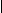  2.Какое органическое соединение является гомологом этанола?1)СН4 2)СН3ОН3)С6Н5ОН 4)С2Н4(ОН)2                                                                                                                                                                                                                                                                   3.В результате горения этанола в кислороде образуется 1)С и Н2О 2)СО и Н2О3)СО2 и Н2О 4)С2Н2 и Н2О4.Общая формула предельных одноатомных спиртов:1) R-О- R 2) R-СООН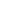       3) R-СООR 4) R-ОН5. Количество коэффициентов в уравнении реакции горения метанола равно:1) 4 2) 53) 6 4) 76. Глицерин имеет --- гидроксильные группы.7. Образование ярко-синего комплексного соединения с гидроксидом меди (II) является качественной реакцией на1) алканы2) многоатомные спирты3) циклоалканы4) бензин8. Получить предельный одноатомный спирт можно1) окислением алкена2) гидратацией алкена3) восстановлением алкена4) полимеризацией этиленаПриложение №4по химии  22.04.2020 г.Тест « Альдегиды»1. Выберите альдегиды:C2H4O;CH2O2;CH4O;C2H4O2;C3H8O;C4H8O;CH2O.Количество формул:а) 2;
б) 3;
в) 5.2. Найдите пару изомеров:а) метаналь и пропаналь;
б) бутаналь и 2-метилпропаналь;
в) ацетальдегид и уксусная кислота.3. Формальдегид нельзя получить:а) дегидратацией метанола;
б) каталитическим дегидрированием метанола;
в) окислением метанола.4. Формалин:а) иное название формальдегида;
б) водный раствор формальдегида;
в) продукт окисления формальдегида.5. Качественная реакция на альдегиды:а) окисление оксидом меди (+2);
б) бромная вода;
в) окисление аммиачным раствором оксида серебра. Приложение №5   « Мой выбор»                                                                                                                                                                                                                 22.04.2020г.Разрешение проблемных ситуаций.                                                                                                                                                                - Ребята, после школы, училища или ВУЗА вы будете устраиваться на работу. В этот момент надо быть внимательными и не совершать ошибок. Прочитать небольшие рассказы и найдите ошибки в поведении и речи героев.                                                                                                                                                                                                1) После кулинарного училища Катя Сергеева пришла устраиваться на работу в кафе. У неѐ были хорошие оценки в дипломе, и директор сказал:                            « Мы с радостью возьмѐм вас на работу». Прощаясь с Катей, он вдруг обратил внимание на еѐ ногти и сказал: « Ой, извините, я забыл, что вчера уже взял на работу кулинара».                                                                                                                                                                                                                                                                                  2) Сережа и Гена после училища устроились на стройку малярами. Маляров не хватало. Мальчики сказали мастеру, что у них есть товарищ ( Олег), который имеет опыт работы маляром. Олег и его отец часто подрабатывали по вечерам. Мастер обрадывался. На следующий день Олег вошѐл в кабинет мастера: походка его была развязной, руки в карманах, он громко жевал жвачку. Мальчик не успел поздороваться, как мастер, которому очень нужны были маляры, отказал Олегу в приѐме.                                                                                                                                                                                                                                                                                                                             3) Оля любила цветы и умела составлять красивые букеты. Она решила устроиться в фирму по продаже цветов. Олю взяли с испытательным сроком на две недели. Еѐ букеты очень понравились старшему продавцу Марии Семѐновне. Наблюдая за девочкой, она услышала, как Оля разговаривает с покупателями. Одному девочка сказала: « Не хватает денег – иди одуванчики покупай», другому – « Какая наглая! Ей объвѐртка не нравится!» и так далее. Вечером Мария Семѐновна сказала Оле, что фирма в еѐ услугах не нуждается.                                                                                                                                                                                                                                       4) Саша и Коля решили устроиться на фирму по ремонту дорог. Они, не читая контракт, быстро подписали его. Ребята работали с восьми утра до восьми вечера. За работу мальчики получили по 1000 рублей. Саша и Коля решили уволиться, но хозяин фирмы показал им контракт, который обязывал мальчиков работать на фирму ещѐ целый год.                                                                                                                                                                                                                                                                                       № п/пПредмет		Тема урокаЗадания для контроляОбратная связь1ОБЖ Употребление табака Употребление алкоголя Наркомания и токсикомания.  https://resh.edu.ru/subject/lesson/3340/main/Выполнить заданияhttps://resh.edu.ru/subject/lesson/3340/control/2/#193633Скриншот выполненного задания на ватсап в группу 9 класс2Биология  Приспособленность организмов к действию факторов среды.Прочитать параграф 50 стр. 214-217, вопросы 1-3 стр.217 https://yandex.ru/video/preview/?filmId=6186207884410266789&text=видеоурок%20по%20биологии%209%20класс%20по%20теме%20Приспособленность%20организмов%20к%20действию%20факторов%20среды.&path=wizard&parent-reqid=1586799047479965-1506362090955122450200310-production-app-host-vla-web-yp-146&redircnt=1586799070.1 Заполнить таблицу «Многообразие адаптаций» ( смотри приложения №1 внизу)Ватсап  ( фото выполнен           ного д/з)3Химия  Спиртыhttps://yandex.ru/video/preview/?filmId=10201103006957779683&text=видеоурок%20по%20химии%209%20класс%20Спирты.&path=wizard&parent-reqid=1586802717997896-1207023569936268880400324-prestable-app-host-sas-web-yp-40&redircnt=1586802744.1                                Оформить опорный конспект по ссылке    тема «Спирты», выполнить тест              ( смотри приложение №3 внизу)Ватсап                                      ( фото выполненного д/з)4История    Германия:  и Италия в XIX веке. §16, 17 читать   https://www.youtube.com/watch?v=HkMndnOe1Tw§16, 17 читать.  Понятия объяснитьvalent.jakovleva@yandex.ru5Немецкий  языкНемецкие газеты и журналы «Цейт», «Рейнский Меркурий»https://www.youtube.com/results?search_query=немецкий+9+класс+Бим+Садомова+Немецкие+газеты+и+журналы+«Цейт»%2C+«Рейнский+Меркурий»а+зад. 11(а) перевод, (в) тест стр 144-145ватсап(фото вып. задания)6ГеографияНаселение п.51https://www.youtube.com/results?search_query=география+9+класс++Население+Западной+Сибирип. 51 выполнить задания 2,3 на стр 171ватсап(фото вып. задания)7ФКМетание мяча на дальность. Техника метания.https://www.youtube.com/watch?v=NHgQrl32JEcВыполнить комплекс ОРУ № 2Видео выполнения прислать на ватсап в группу «9 класс»№ п/пПредмет		Тема урокаЗадания для контроляОбратная связь1АлгебраУравнение прямой и окружностиhttps://youtu.be/8Vbkp7QmAbshttps://youtu.be/8Vbkp7QmAbs№472(2),№473(2)Через телефон ВАЙБЕР фото2Элективный курс «Решу ОГЭ»«Нестандартные «методы решения заданий, содержащих модуль. по книге В.24-26Через телефон ВАЙБЕР фото3Физика Биологическое действие радиации.  П58 с241-244,ответить на вопросы.https://youtu.be/oJzk_ATkNyEП.61(1-4).  с. 260(выполнить задание в тетрадь.Фото задания отправить на № 89185307291WhatsApp4ГеометрияРешение задач по теме «Поворот»https://youtu.be/fw5P_kXZk5Eп.119-121№1170(а)Через телефонВАЙБЕРфото5Немецкий язык Программа телепередачhttps://www.youtube.com/results?search_query=немецкий+9+класс+Бим+Садомова+Программа+телепередач+выполнить упр.5 стр 52 в рабочей тетрадиватсап прислатьфото вып. задания6Русский яз.  Морфемика.  Словообразование.https://clck.ru/MxHRp Пар. 43-44. Вариант ОГЭ № 33ватсап (фото выполненного д/з)«Путешествуем с немецким»Молодежная пресса в России.https://www.youtube.com/results?search_query=немецкий+9+класс+Молодежная+пресса+в+РоссииПодготовить устное сообщение по теме «Молодежная пресса в России»Ватсап (аудиозапись составленного устного сообщения 5-6 предложений «Молодежная пресса в России»№ п/пПредмет		Тема урокаЗадания для контроляОбратная связь1АлгебраКонтрольная работа №6 «Множества»Фото контрольной учитель перешлет по электронной почте§31, №459(2,8)Через телефон собеседование 2Геометрия Решение задач по теме «Движения»https://youtu.be/hhdp43kAIREП.120-121,№1171(а)Через телефон фото (вайбер)3ФизикаЗакон радиоактивного распада. п 58.упр.48(1-2) с.244.https://youtu.be/2mtHLVvZZKcп 61.ответить на вопросы (6-7) с260.в тетрадь.Фото задания отправить на № 89185307291WhatsApp4 Химия Альдегиды.  https://yandex.ru/video/preview/?filmId=5103081143458391000&text=видеоурок+и+конспект+по+химии+9+класс+по+теме+Альдегиды+и+одноосновные+карбоновые+кислоты.&path=wizard&parent-reqid=1586804749904320-187089464310912276600228-production-app-host-man-web-yp-215&redircnt=1586804839.1&url=http%3A%2F%2Fwww.youtube.com%2Fwatch%3Fv%3DdBACq2zqcr8Информация:https://edufuture.biz/index.php?title=Альдегиды_(Химия_9_класс)  Выполнить тест                               «Альдегиды» ( смотри приложение№4 внизу) Ватсап                     ( фото выполненного д/з)5Литература   Н.А.Заболоцкий. Философский характер лирики поэта. Тема гармонии с природой, любви и смерти.https://resh.edu.ru/subject/lesson/2175/main/ Стр. 148-166, читать, отв. на вопросы.  Выразит. чтение одного из стих.  с предварительным коммент.Ватсап  (аудиозапись выполн. д/з)6Информатика-9История ЭВМ.п2. с.13(1-3) ответить на вопросы в тетрадь.https://youtu.be/auaJI_Ek0DQП.5-6.п.23.ответить на вопросы(1-3)с.174 в тетрадь.Фото задания отправить на № 89185307291WhatsApp7Русский яз. (родной)   Разговорная речь. Анекдот, шутка. Пар. 17https://clck.ru/MyDN2 Пар. 17, упр. 162ватсап (фото выполненного д/з) «Мой выбор» Мой профессиональный мир.https://yandex.ru/video/preview/?filmId=7257345518689072951&text=видеоурок%20мой%20выбор%209%20класс%20по%20теме%20Мой%20профессиональный%20мир&path=wizard&parent-reqid=1586806878745964-529567994487055446000284-production-app-host-vla-web-yp-258&redircnt=1586807502.1Прочитать небольшие рассказы и найдите ошибки в поведении и речи героев.  ( Смотри приложение №5 внизу                      « Разрешение проблемных ситуаций»  )                                                                                                                                                                                                  Ватсап                   ( фото выполненного д/з)№ п/пПредмет		Тема урокаЗадания для контроляОбратная связь1Русский яз.  Морфология.  https://clck.ru/MxHd8 Пар.45, упр. 248ватсап (фото выполненного д/з)2Литература М.А.Шолохов. «Судьба человека». Образ главного героя. Судьба человека и судьба Родины в рассказе.https://resh.edu.ru/subject/lesson/2176/main/ Стр.167-190, читать, отвеч. на вопросы, хар-ка Андрея Соколова в тетрадиватсап (фото выполненного д/з)3Физика-9Термоядерные реакции.  п.59, упр 47(1-2),с.249,выполнить задание в тетрадь. https://youtu.be/TztAOjm69m4П.62.Ответить на вопросы в тетрадь с263(1-2).Фото задания отправить на № 89185307291WhatsApp4АлгебраДействия с дробями (повторение)№522-523(2-е)Через телефонфото5Рус. яз. (родной)    Официально-деловой стиль. Деловое письмо.https://clck.ru/MxHtd Пар. 18, упр. 174ватсап (фото выполненного д/з)6Обществознание      Правовое регулирование отношений в сфере образования https://www.youtube.com/watch?v=cPKa2mXEeXo§23 читать.  Вопрос1 письменно valent.jakovleva@yandex.ru7ФкМетание мяча на дальность. Техника метания.https://www.youtube.com/watch?v=NHgQrl32JEcВыполнить комплекс ОРУ № 3Видео выполнения прислать на ватсап в группу «9 класс»№ п/пПредмет		Тема урокаЗадания для контроляОбратная связь1Русский яз.   Р.р. Сжатое изложение ( по материалам ОГЭ).(Сайт «Решу ОГЭ. Русский язык 2020. Изложения». Текст ««В обществе, где культивируется идея индивидуализма, »). Написать изложениеватсап (фото выполненного д/з)2Биология   Биотические связи в природе.Выучить параграф 51 стр.219-222, вопросы 1-4 стр.222https://yandex.ru/video/preview/?filmId=18027417632811624094&text=видеоурок%20по%20биологии%209%20класс%20Биотические%20связи%20в%20природе.&text=связи%209%20серия%20&path=wizard&parent-reqid=1586801319664125-1767588879564470369300158-production-app-host-vla-web-yp-296&redircnt=1586801417.1  Выполнить задание                      « осмысление» ( смотри приложение №2 внизу)Ватсап( фото выполненного д/з)3История  Война, изменившая карту Европы  §18 читать https://www.youtube.com/watch?v=cF0X45PPXOM   §18 читать. Вопрос  1   письменно  valent.jakovleva@yandex.ru4НемецкийТелевидение или книга?https://www.youtube.com/results?search_query=немецкий+9+класс+Бим+Садомова+Телевидение+или+книга%3Fупр 17 перевод стр 149-150ватсап прислать (фото вып. задания)5Литература А.И.Солженицын. «Матрёнин двор». Картины послевоенной деревни. Образ рассказчика.https://resh.edu.ru/subject/lesson/2177/main/ Стр. 233-280, читать. 1 задание учебника (рассказ).ватсап (аудиозапись выполненного д/з)6ГеографияХозяйство.п.52https://www.youtube.com/results?search_query=география+9+класс++Хозяйство+Западной+Сибирип.52зад.2-3 стр.175ватсап прислать (фото вып. задания)«Мир вокруг нас»Из истории появления законов.https://infourok.ru/prezentaciya-istoriya-sozdaniya-zakona-1349676.html Сочинение-рассуждение на тему «Важно ли соблюдать законы?»ватсап (фото выполненного д/з)«Быстрее,выше,сильнее»Удары по катящемуся мячу внутренней стороной стопы и передней частью подъема. Теория https://www.youtube.com/watch?v=So0j8S3ucaYВыполнить комплекс ОРУ № 4Видео выполнения прислать на ватсап в группу «9 класс»Вид адаптацииХарактеристика адаптацииПримеры адаптаций1. Мимикрия.2. Маскировка.3. Предостерегающая окраска.4. Покровительственная окраска.5.Морфологические адаптации.6. Физиологические адаптации.7. Биохимические адаптации.8.Поведенческие адаптации